		Arizona Community Tree Council presents		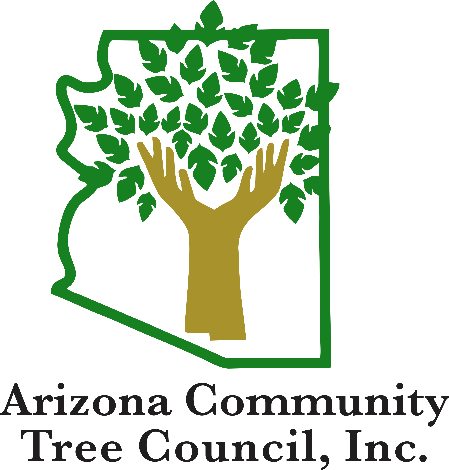 		Tree Pruning Workshop  *  Taller de Poda de Árboles 				2 classes at same time / 2 separate rooms				Class # 1 - Presented in English ONLY				Class # 2 - Presented in Spanish ONLY			Thursday, October 22, 2020			Yuma Civic Center, 1440 W Desert Hills Dr, Yuma, AZ 85365		Schedule			Session				6:00 – 6:30am		Registration				6:30 am - 7:30 am	Tree Growth and Development				7:30 am - 8:30 am	Proper Planting and Pruning Methods			8:30 am - 9:30 am 	Safely Working Around Trees		9:30 am - 10:30 am	Utility Hazard Awareness		